美国宾夕法尼亚大学在线职业发展技能课程简介University of PennsylvaniaOnline English for Career Development Program一、项目综述【授课模式】宾夕法尼亚大学在线职业发展技能提升课程具有如下特点：课程由总共40小时的录播核心课程，以及5小时的实时直播课程组成；学生根据自身情况，自主安排每周约8小时的录播课程学习，内容包括收看讲座视频、完成老师布置的阅读任务、完成在线小测验、完成写作作业、录制口头作业、参与在线讨论、根据提示自我检验对学习内容的理解程度、或参加其它课程延展活动等；同时，学生需参加每周一次、各1小时的在线直播辅导课程（具体时间待定），授课老师将安排答疑解惑，对学生作业给与反馈，并对教学内容进行补充说明；学生还将参与在线适时讨论，或共同完成小组项目；宾大授课老师会对学生的作业给予书面与视频的点评反馈，帮助学生有效地提升自身的英语实用技能；【课程内容】本课程旨在助力项目学生为拓展自身的全球职业生涯做好准备。课程将向学生介绍美国的求职、工作申请与面试流程，并且与学生本国的职场现状进行对比分析。同时，课程还将带领学生探讨全球职业路径，提升学生实现未来职业目标所需的专业词汇与语言技巧。课程涵盖的核心主题包括：进入就业市场创建个人简历撰写求职信社交沟通技巧面试沟通技巧下一步的职业规划
通过5周的在线学习，学生将能够熟练地掌握以下职业发展方面的实用技巧：理解和使用新的有效词汇，能够向未来雇主或同事清晰地传递尊重与职业自信对比分析文化在全球求职市场上所扮演的角色精准地解读工作职责要求在简历、求职信、商务邮件、以及社媒平台上使用适当的词汇与时态创建一份合格的简历与求职信，并适用于某项具体工作理解面试中的各类问题，学习如何给与有效应答了解成功的面试策略与做法增进对社交重要性的认知准备个人的职业发展规划
【参考日程】【项目考核】课程将从以下几方面对学生进行考核评估：书面作业：创建个人简历书面作业：撰写求职信口头作业：面试答复顺利完成所有课程与作业，并通过学术考核的学生（分数达到70%或以上），将获得宾夕法尼亚大学出具的项目证书，如下图所示（样图）。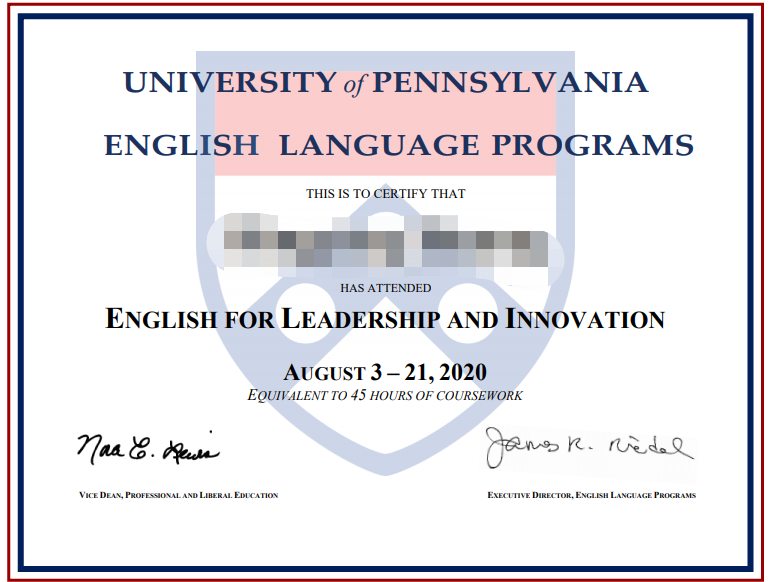 【项目费用】日期本周主题课程内容考核任务第1周2022.1.17-1.21进入就业市场求职者的个人档案求职技巧与经验自我评估第1周2022.1.17-1.21进入就业市场求职关键技巧录制求职流程分析对比第2周2022.1.24-1.28个人简历简历概览第2周2022.1.24-1.28个人简历如何撰写简历简历模板小测验第2周2022.1.24-1.28个人简历完成并润色简历同伴与老师查阅简历第3周2022.1.31-2.4撰写求职信求职信概览求职信格式小测验第3周2022.1.31-2.4撰写求职信如何撰写求职信第3周2022.1.31-2.4撰写求职信更多关于求职信的建议同伴与老师查阅求职信第4周2022.2.7-2.11关于社交学习开始社交第4周2022.2.7-2.11关于社交电梯游说录制一段电梯游说第5周2022.2.14-2.18求职面试求职面试的目标第5周2022.2.14-2.18求职面试美国的面试文化针对面试问题录制应答项目总费用人民币3,850元/人